PROCEDIMIENTO ESPECIAL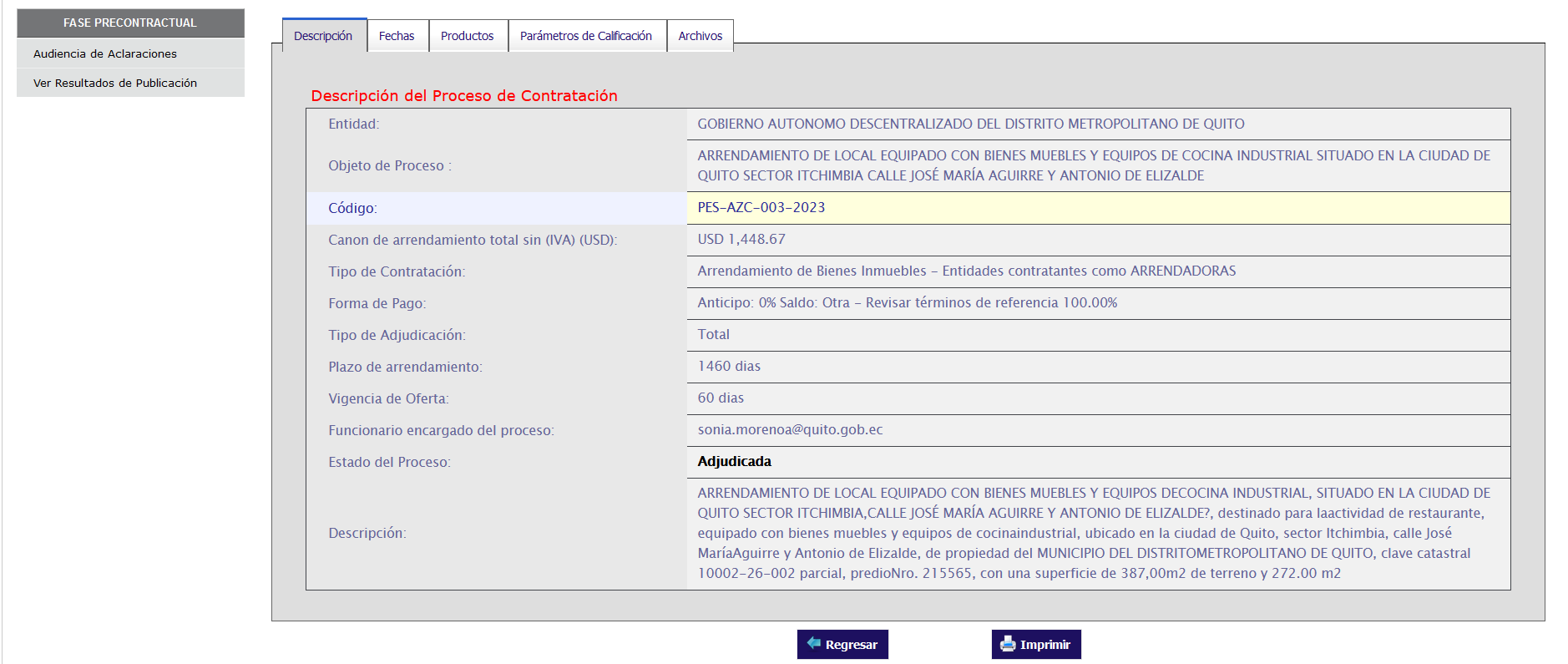 